T.C.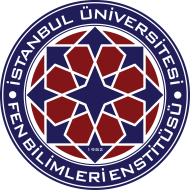 İSTANBUL ÜNİVERSİTESİFen Bilimleri Enstitüsü Müdürlüğü.……Anabilim Dalı BaşkanlığıDosya Kodu: 302.14.03                                                                            Konu: ………..’nın Doktora Ara Rapor Formları(İlgili öğrencinin ad-soyad bilgisi konuya yazılmalıdır.)		FEN BİLİMLERİ ENSTİTÜSÜ MÜDÜRLÜĞÜNE,       	  	..................... Anabilim Dalı ...................... programına kayıtlı doktora öğrencisi ..............................’ nın   Doktora Ara Rapor Formu ve ilgili Form  ekte sunulmuştur. Bilgilerinizi ve gereğini arz ederim.									e-İmzalı										Unvanı Adı Soyadı									Anabilim Dalı Başkanı	           EK:  Doktora Ara Rapor Değerlendirme Formu        Doktora Ara Rapor Öneri Formu (Türkçe veya İngilizce tezler için)